TORNEIO BENEFICENTE TAÇA AMIZADE                           DUPLAS SCRAMBLE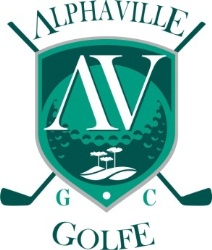                                                                                                ATENCIOSAMENTE,A COMISSÃO DO TORNEIODATA01 de agosto de 2023 (terça-feira)HORARIO DE SAIDAShotgun às 08:45LOCALALPHAVILLE GRACIOSA CLUBE		AV. Tomaz Edison de Andrade Vieira, 825 - Pinhais – PR.Telefone:(41)3551-1389 E-mail: starter@clubealphaville.com.br 	Nº DE VAGAS 50 duplas MODALIDADEDUPLA SCRAMBLECATEGORIA E PREMIAÇÕESAs categorias serão divididas em A e B, com 50% dos inscritos na categoria A e 50% na categoria B.CATEGORIA A – Dupla campeã net e vice campeã netCATEGORIA B – Dupla campeã net e vice campeã netPremiação do melhor GROSS GERAL.O Handicap da dupla será 25% da média da soma dos handicaps.TEES DE SAIDAVermelho ou amarelo para super sênior.(super sênior se for jogar do tee amarelo, deve avisar o starter no ato da inscrição).HCP INDEXSerá utilizado o Index publicado no dia 28 de julho de 2023.TAXA DE INSCRIÇÃOR$ 150,00 por jogador(a).INSCRIÇÕES E INFORMAÇÕESAs inscrições deverão ser realizadas diretamento no starter do clube ou pelo telefone (41) 3551-1389 opção, golfe/Starter ou WhatsApp (41) 99187-2382.A INSCRIÇÃO SÓ SERÁ VÁLIDA MEDIANTE APRESENTAÇÃO DO COMPROVANTE DE DEPÓSITO IDENTIFICADO ATÉ DIA 28/07 (SEXTA-FEIRA) ÀS       18:00, CASO A JOGADORA NÃO APRESENTE A MESMA FICARÁ NA LISTA DE ESPERA.   (Antes de efetuar o pagamento, espere a confirmação da inscrição).LISTA DE ESPERA:- Os nomes chamados da lista de espera, terão o prazo para realização do pagamento da inscrição e envio do comprovante; Perdido o prazo para o envio do comprovante, o nome voltará para o final da lista de espera.- Não aceitamos pagamento antecipado como forma de reserva de vaga, os nomes da lista de espera devem aguardar ser chamados. Os valores pagos sem a prévia confirmação da disponibilidade de vaga NÃO serão reembolsados.DESISTÊNCIA:Não será devolvido o valor da inscrição ao golfista que não comparecer ao evento.ALTERAÇÕES NO CRONOGRAMA DO EVENTO:- Os Eventos organizados pela equipe do Alphaville Graciosa Clube, são pensados com o objetivo de proporcionar entretenimento de qualidade para nossos associados e seus convidados, é de grande importância que todos os participantes/inscritos se sintam confortáveis e possam usufruir do evento da melhor forma possível. Para tanto, a equipe organizadora reserva-se ao direito de fazer ajustes no cronograma dos eventos e alterações de data, desde que se faça necessário, em favor da maioria.- Em caso de eventos à céu aberto, se o clima impossibilitar a realização das atividades previstas de maneira adequada, a data poderá ser alterada a critério da organização do Clube, com o aviso prévio aos inscritos de até 12h;- O Clube informará posteriormente aos inscritos a nova data definida para a realização; FORMAS DE PAGAMENTOPIX – chave celular  41 98743-6527.OBRIGATÓRIO ENVIAR O COMPROVANTE DE PAGAMENTO NO WHATSAPP DO STARTER (41-99187-2382) DATA LIMITE INSCRIÇÕESAté as 18h do dia 28 de julho de 2023 (sexta-feira) ou até que seja atingido o número de inscrições disponíveis.Somente será considerado desistente o jogador (a) que comunicar por escrito ao Starter via e-mail ou WhatsApp até a data limite de encerramento das inscrições.REGULAMENTOO Torneio será regido pelas regras do Royal & Ancient Golf of St. Andrews e Regras locais do Alphaville Graciosa Clube.Medidor de distância: os jogadores poderão obter informações sobre a distância usando o aparelho (Range Finder ou GPS) que, única e exclusivamente, meça a distância. Estes aparelhos podem ser compartilhados entre os jogadores.DESEMPATEMelhor score nos últimos 9, 6, 3 e 1 buraco.GOLF CARTSerá permitido conforme as condições do campo.PROGRAMAÇÃO SOCIAL08:45 = Saída Shot GunApós o término do jogo, almoço e entrega de prêmios no restaurante do clube.COMISSÃO DO TORNEIOCapitania de golfe.INFORMAÇÕESPor gentileza, entrar em contato com o Starter do Alphaville Graciosa Clube pelo telefone: (41) 3551-1389 ou whatsApp: 99187-2382.